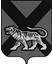 ТЕРРИТОРИАЛЬНАЯ  ИЗБИРАТЕЛЬНАЯ  КОМИССИЯГОРОДА ПАРТИЗАНСКАР Е Ш Е Н И Е25.08.2023 г.                                                                                          №100/605                                                    г. ПартизанскВ соответствии счастью 9 статьи 14 Избирательного кодекса Приморского края, решением Избирательной комиссии Приморского края от 18.07.2023 № 108/563 «О форме списка избирателей при проведении голосования и подсчете голосов избирателей на выборах Губернатора Приморского края, назначенных на 10 сентября 2023 года, о порядке и сроках изготовления, использования второго экземпляра списка избирателей», территориальная избирательная комиссия города ПартизанскаРЕШИЛА:1. Определить расположение сведений об избирателях, включаемых в список избирателей при проведении выборов Губернатора Приморского края и выборов депутатов Думы Партизанского городского округа, назначенных на 10 сентября 2023 года, в алфавитном порядке.Председатель комиссии                                                         Е.В. ОбытоцкаяСекретарь комиссии                                                                Н.М. ФищенкоОб определении порядка расположения сведений об избирателях, включаемых в список избирателей при проведении выборов Губернатора Приморского края и выборов депутатов Думы Партизанского городского округа восьмого созыва, назначенных на 10 сентября 2023 года.